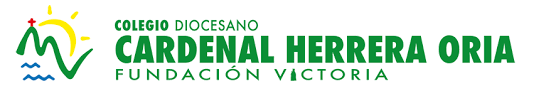 PROCEDIMIENTO PARA LA ATENCIÓN DE LA SECRETARÍASOLO SE ATENDERÁ FÍSICAMENTE BAJO PREVIA CITA TELEFÓNICAEste centro abrirá al público a partir del 18 de mayo de 2020 para realizar las funciones que le atribuye la normativa vigente relativa exclusivamente a los procedimientos de admisión del alumnado de nueva incorporación para cursar las enseñanzas que se imparten en el sistema educativo andaluz para el curso 2020/21.El horario de atención al público será:9:30 a 13:30 Solamente se atenderá físicamente el trámite de escolarización que NO se ha podido realizar telemáticamente a través de la página web de Educación de la Junta de Andalucía. Todos los demás tramites se realizarán telefónicamente y en el supuesto de necesidad física en el centro escolar se tiene que acordar una cita previa llamando de 9:30 a 13:30 horas al teléfono:952 25 10 41Requisitos para la atención física en el centro:Se establecerán los siguientes procedimientos de seguridad para poder acceder a la secretaría del centro. Estos procedimientos serán de obligado cumplimiento: Las personas solicitantes de plaza escolar vendrán a los centros individualmente, es decir NO podrán entrar acompañados de niños, adultos o animales.Vendrán provistos de mascarillas y guantes, así como lavarse las manos antes de su entrada a la Secretaría.Se mantendrá la distancia de seguridad de dos metros entre los demás solicitantes y entre estos y el personal del colegio.Existirán unos elementos de señalización que no podrán rebasarse hasta que el personal del centro lo defina, tales como vinilos en el suelo, vallas, etc.Se permanecerá en las instalaciones el tiempo imprescindible para la realización de las gestiones propias del procedimiento. El público no podrá desplazarse por las instalaciones de los centros, más allá de las que hayan sido habilitadas como zonas de espera, y respetará la distancia entre personas a que se refiere el párrafo anterior.Es importante que cualquier otro tipo de demanda de información se realice telefónicamente en los horarios preestablecidos.Gracias por su paciencia y comprensión ante estas situaciones especiales definidas como protección ante el COVID 19.Atentamente,EL EQUIPO DIRECTIVO.